SPSS Output: Chapter 1i1).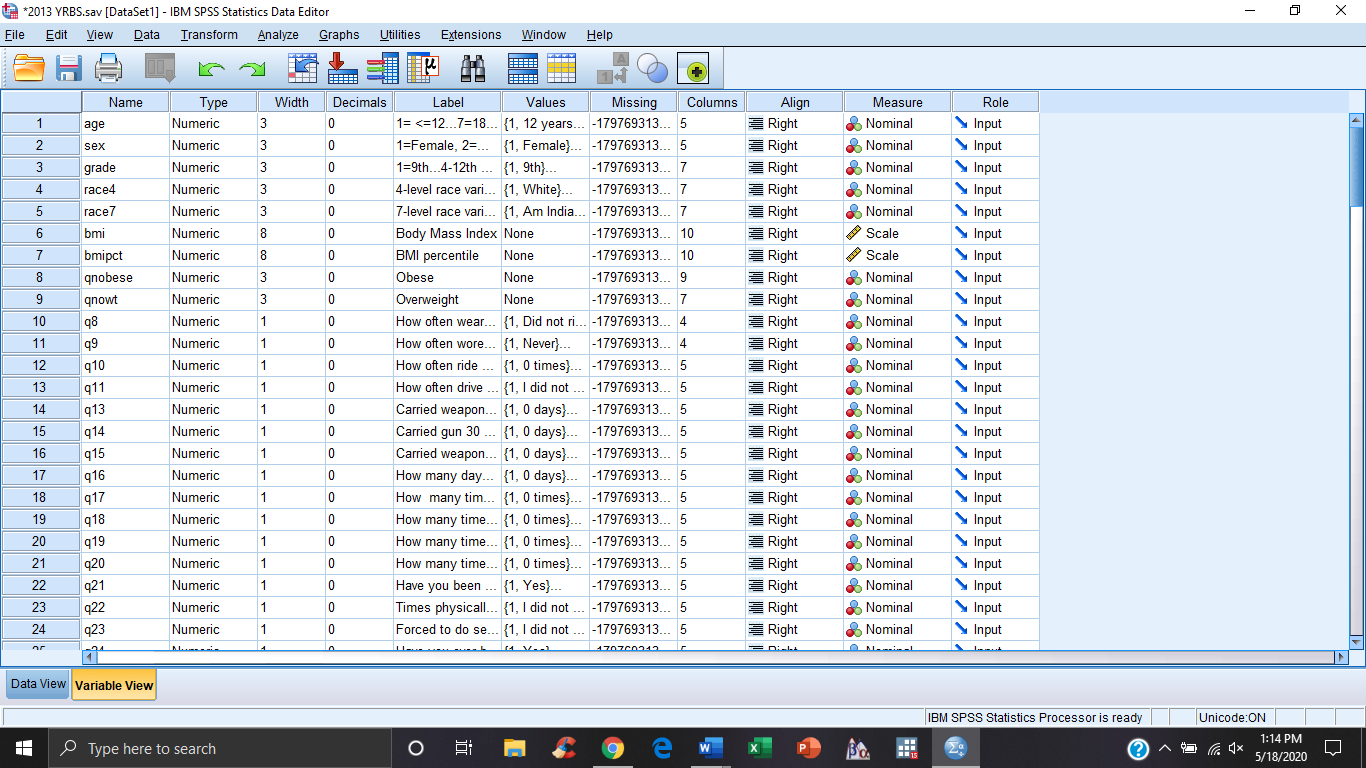 i1a).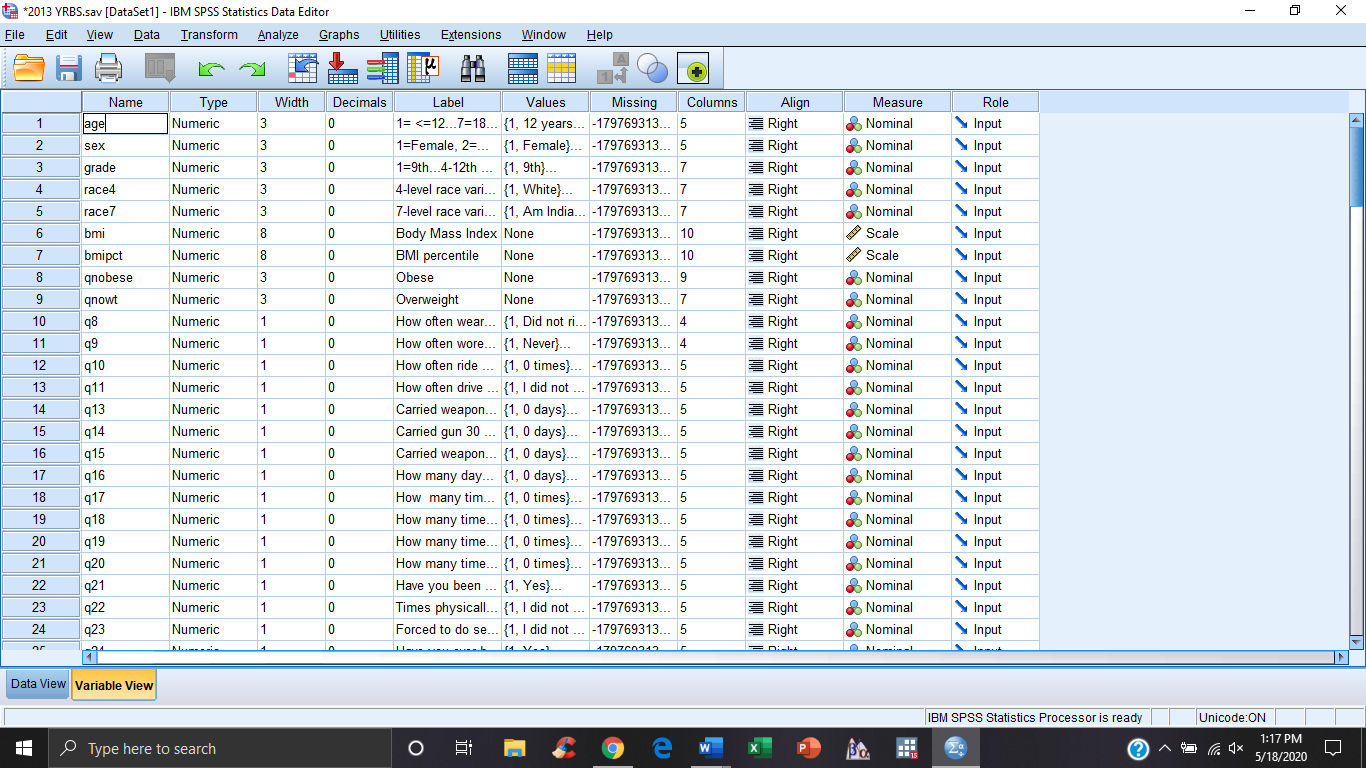 i1b). 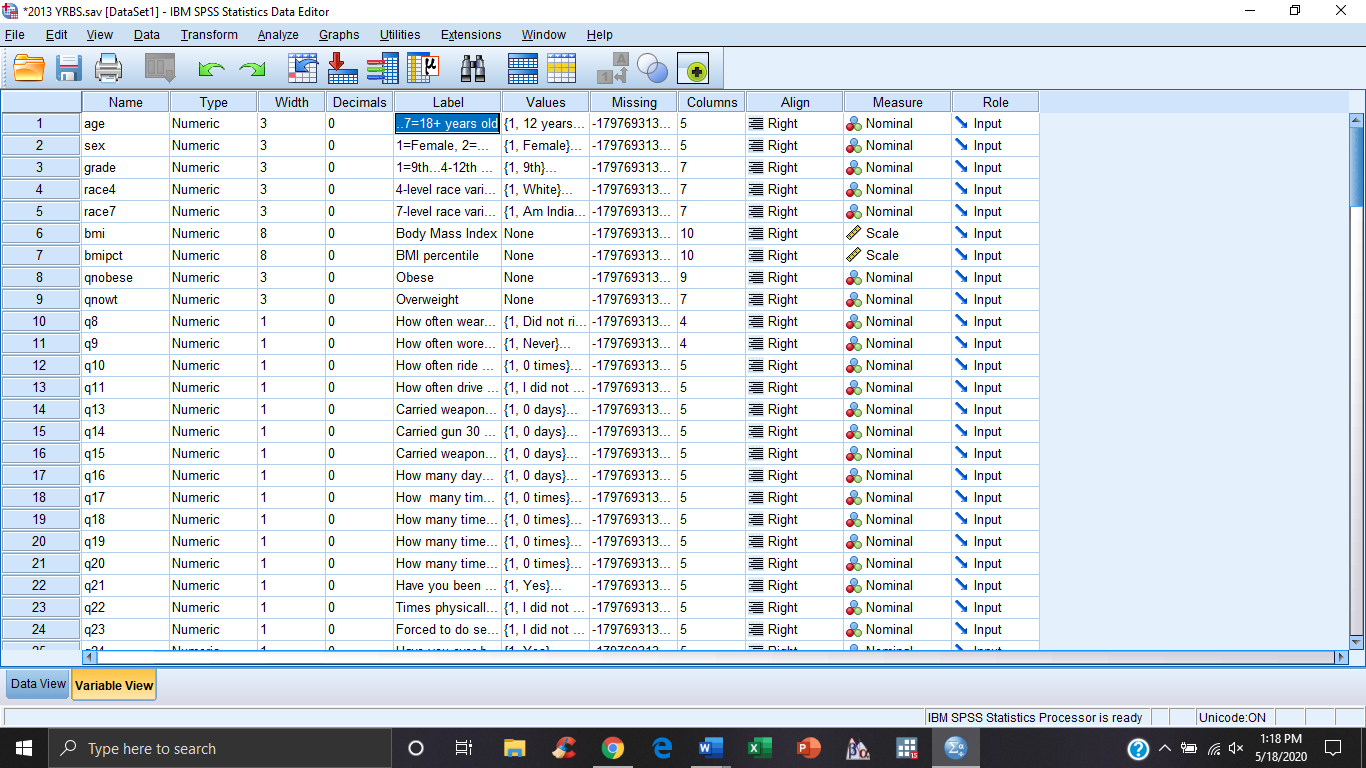 i1c).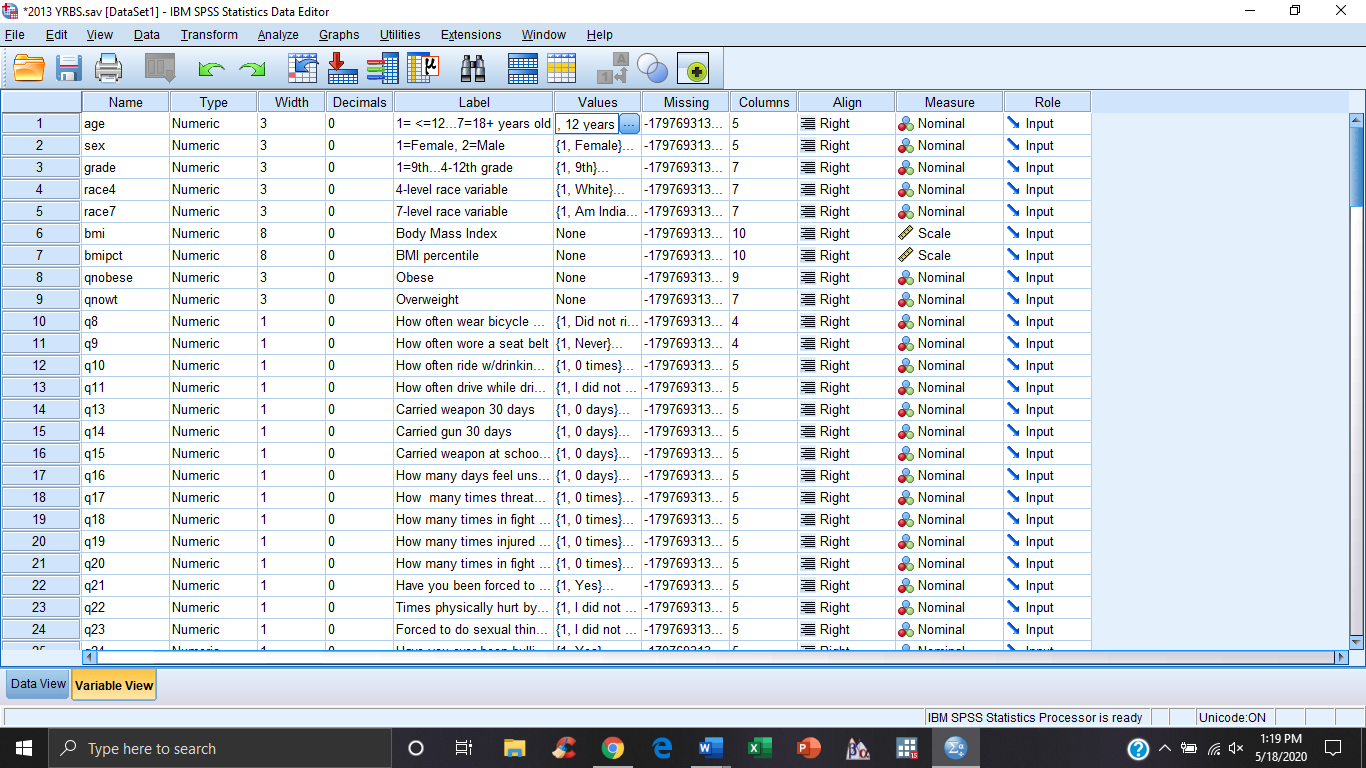 i1d). 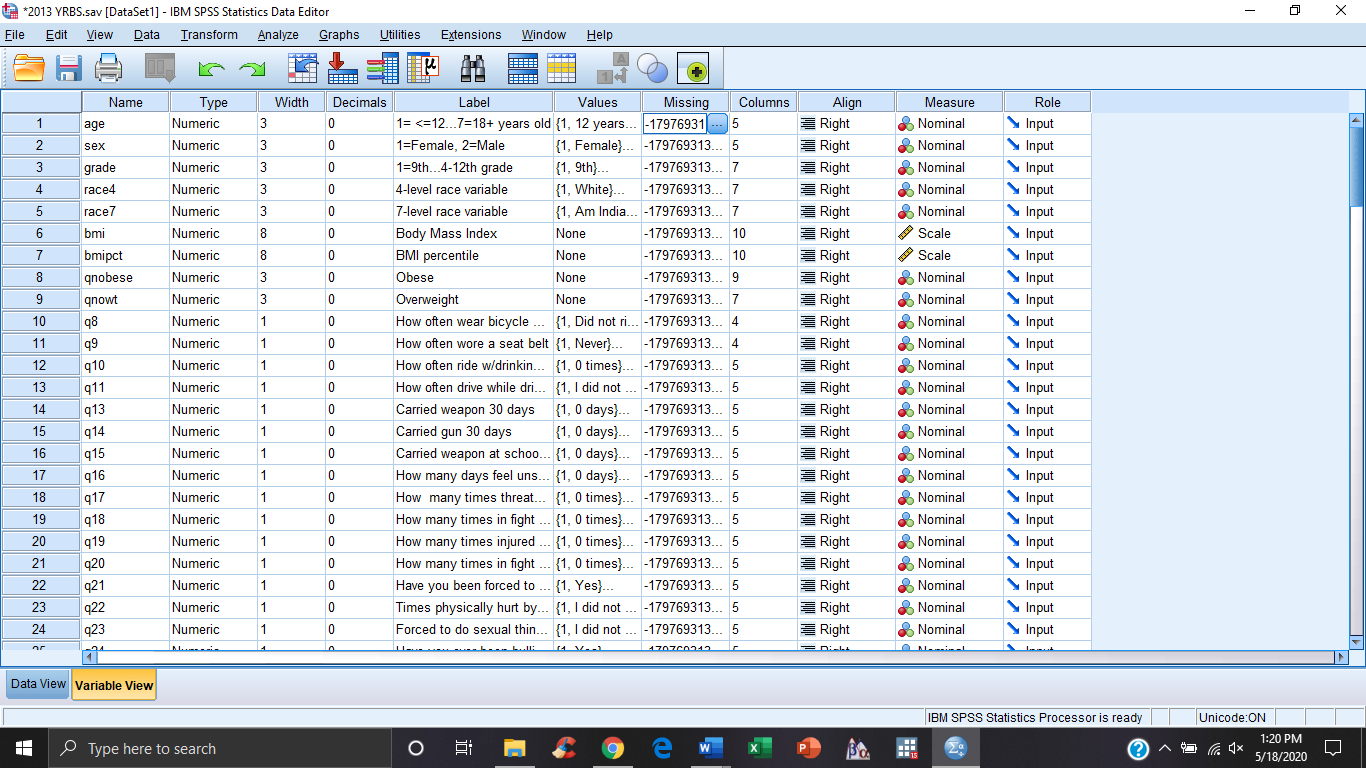 ii1a). 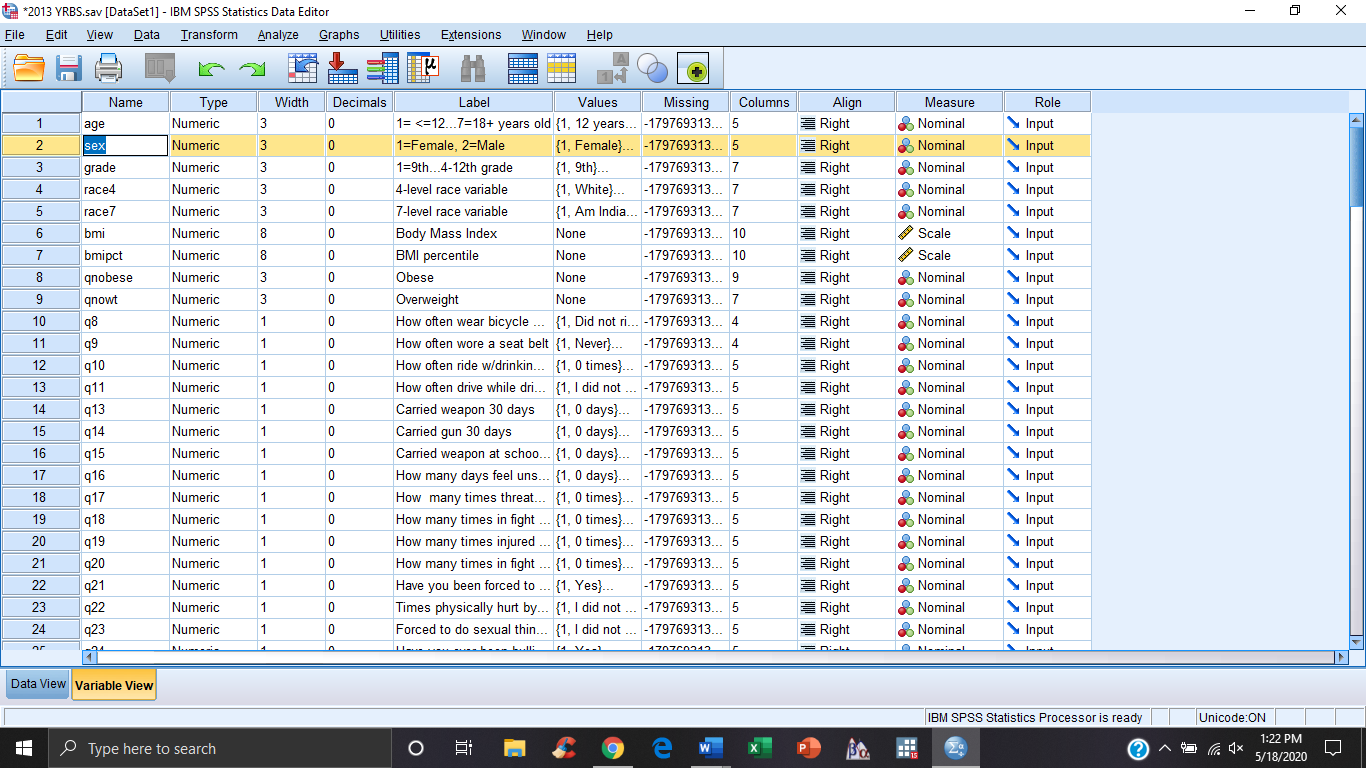 ii1b). 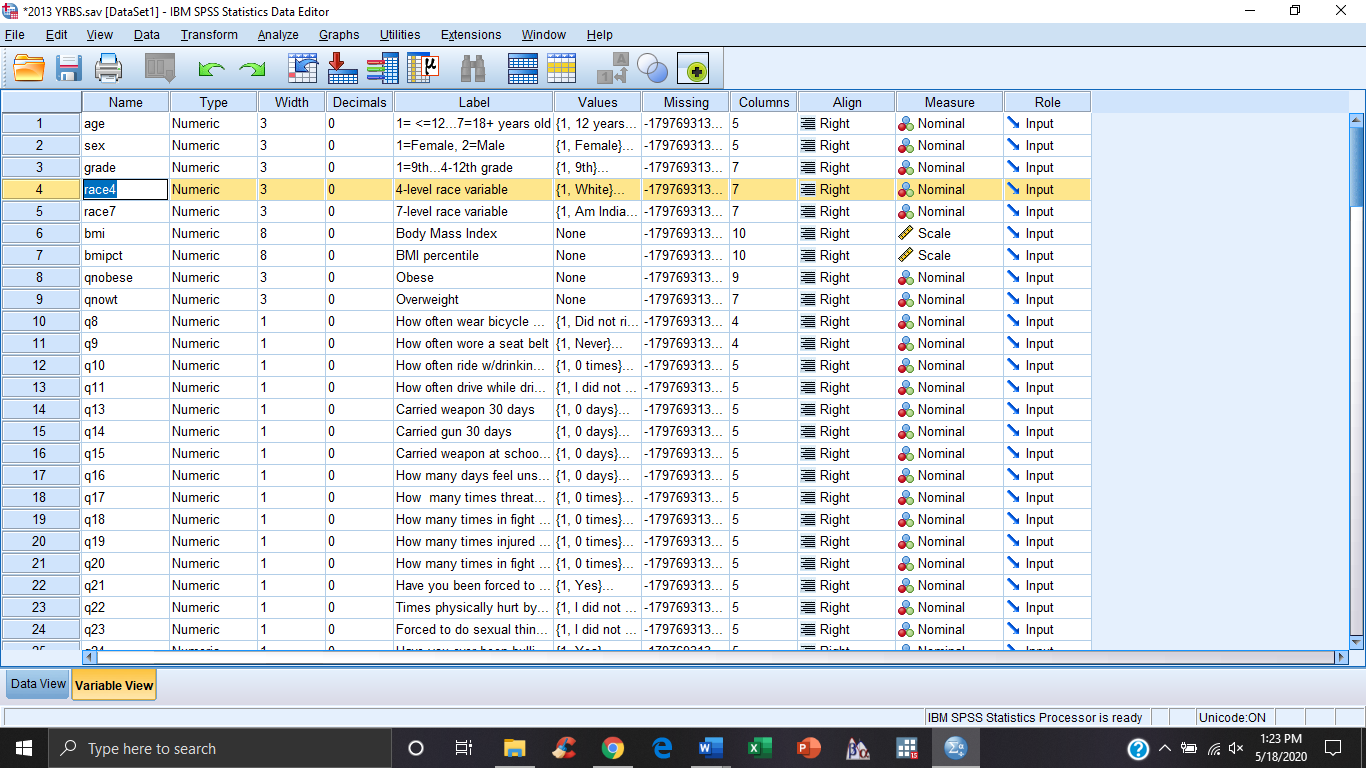 ii1c).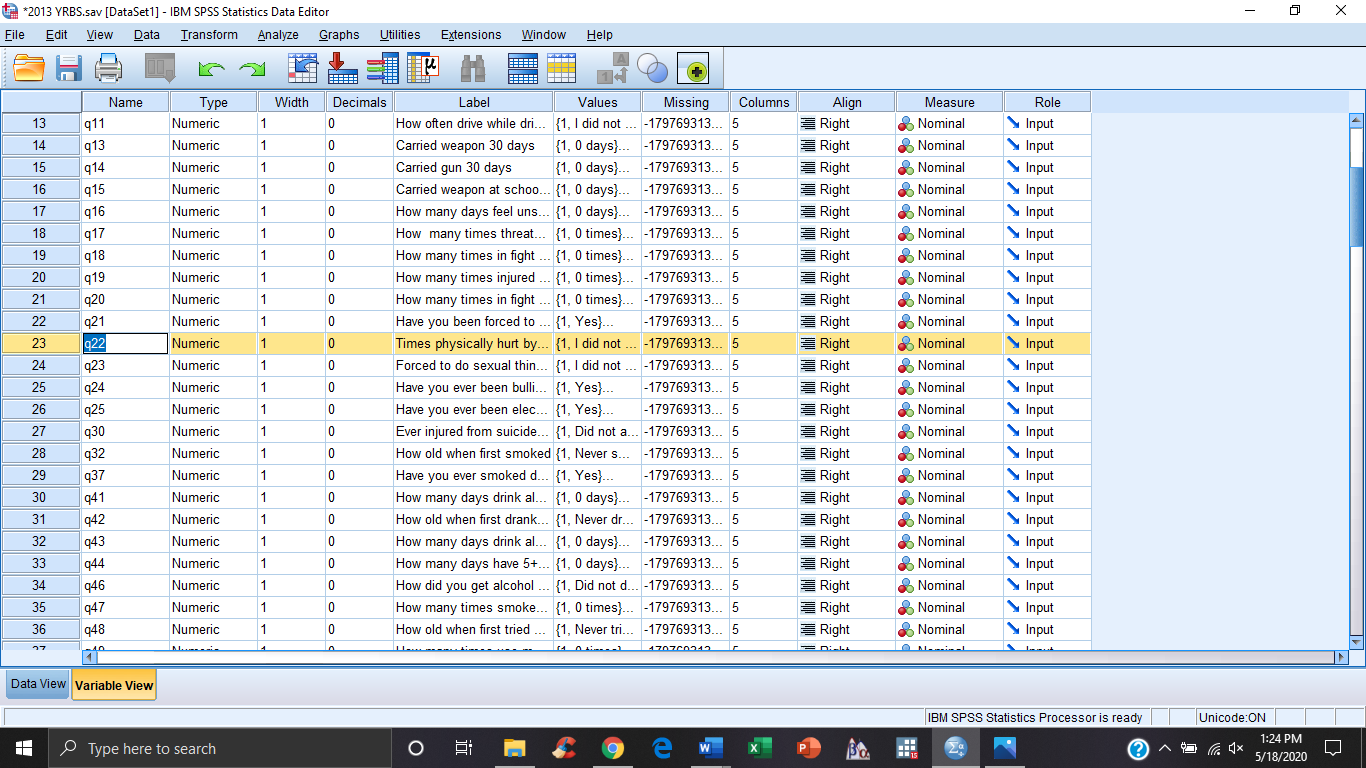 ii1d). 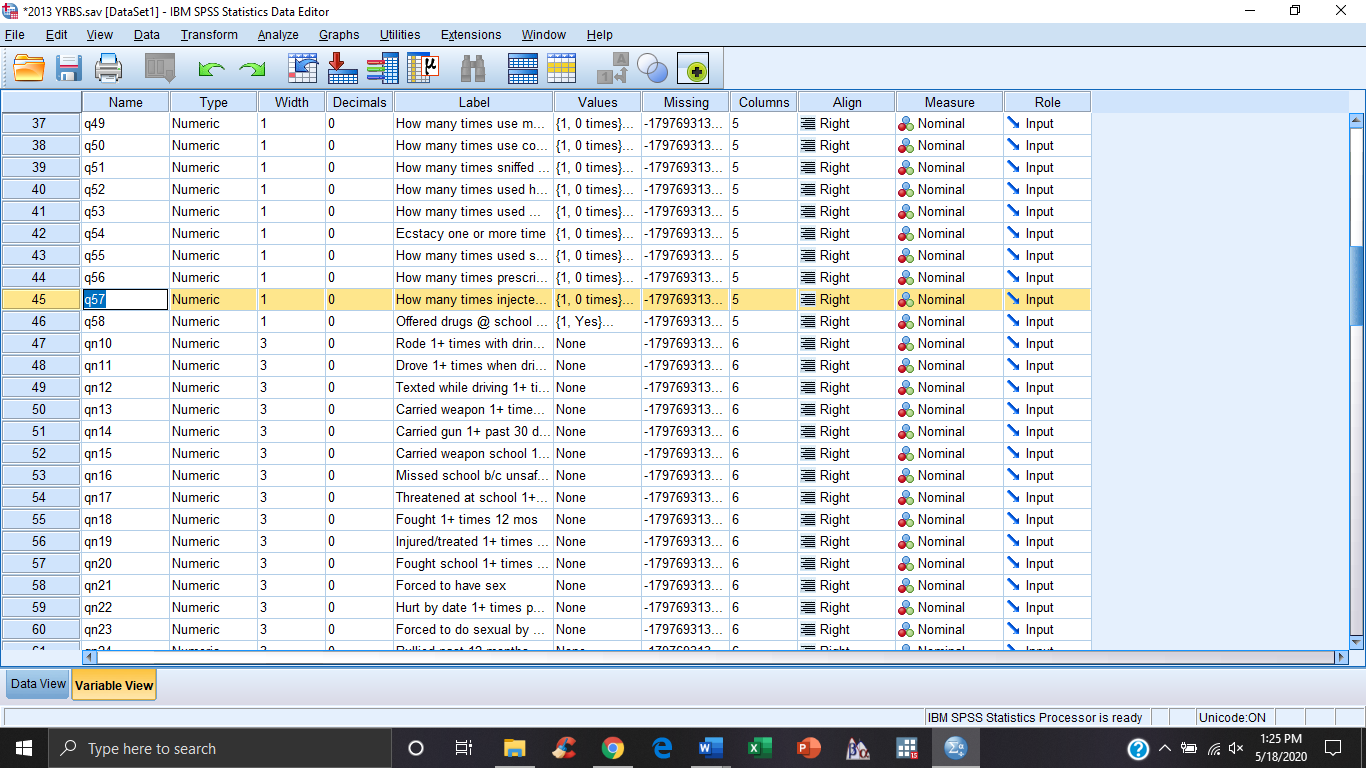 2). 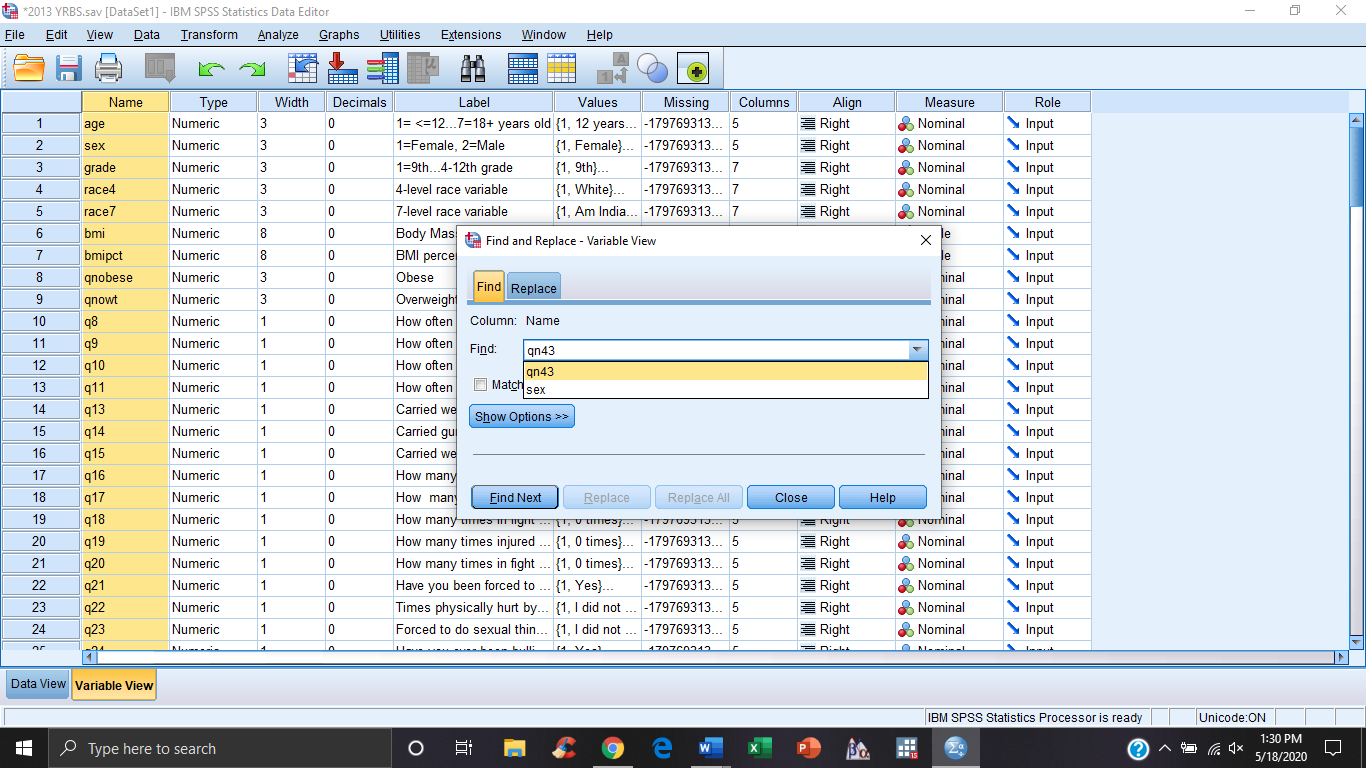 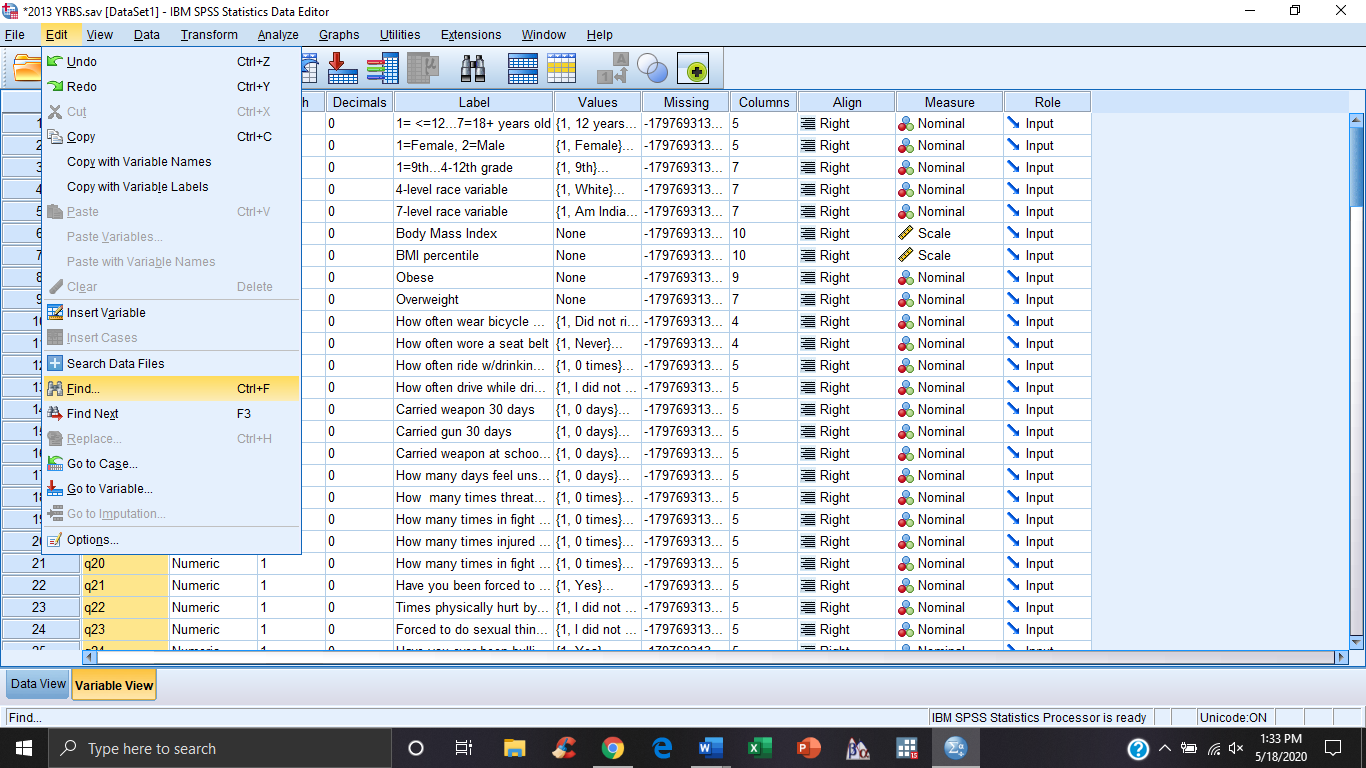 2a).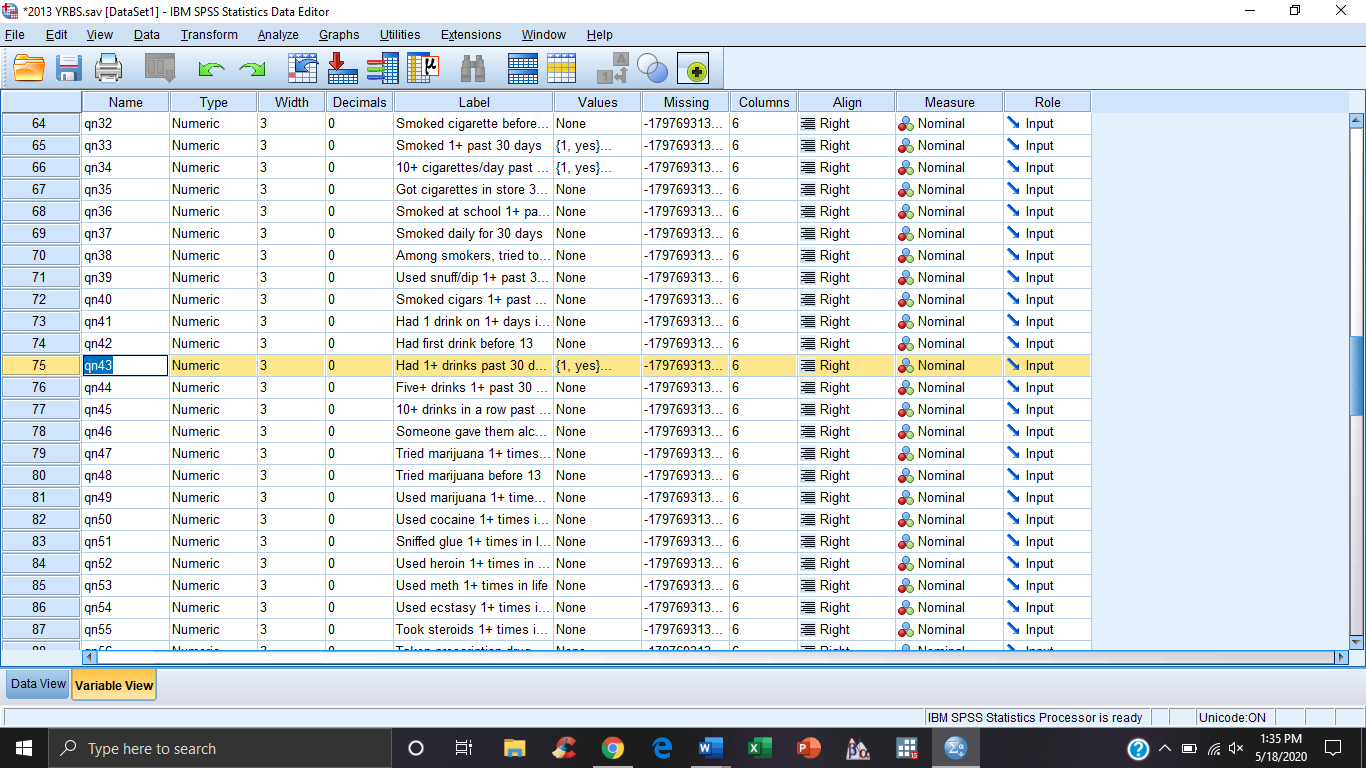 2b).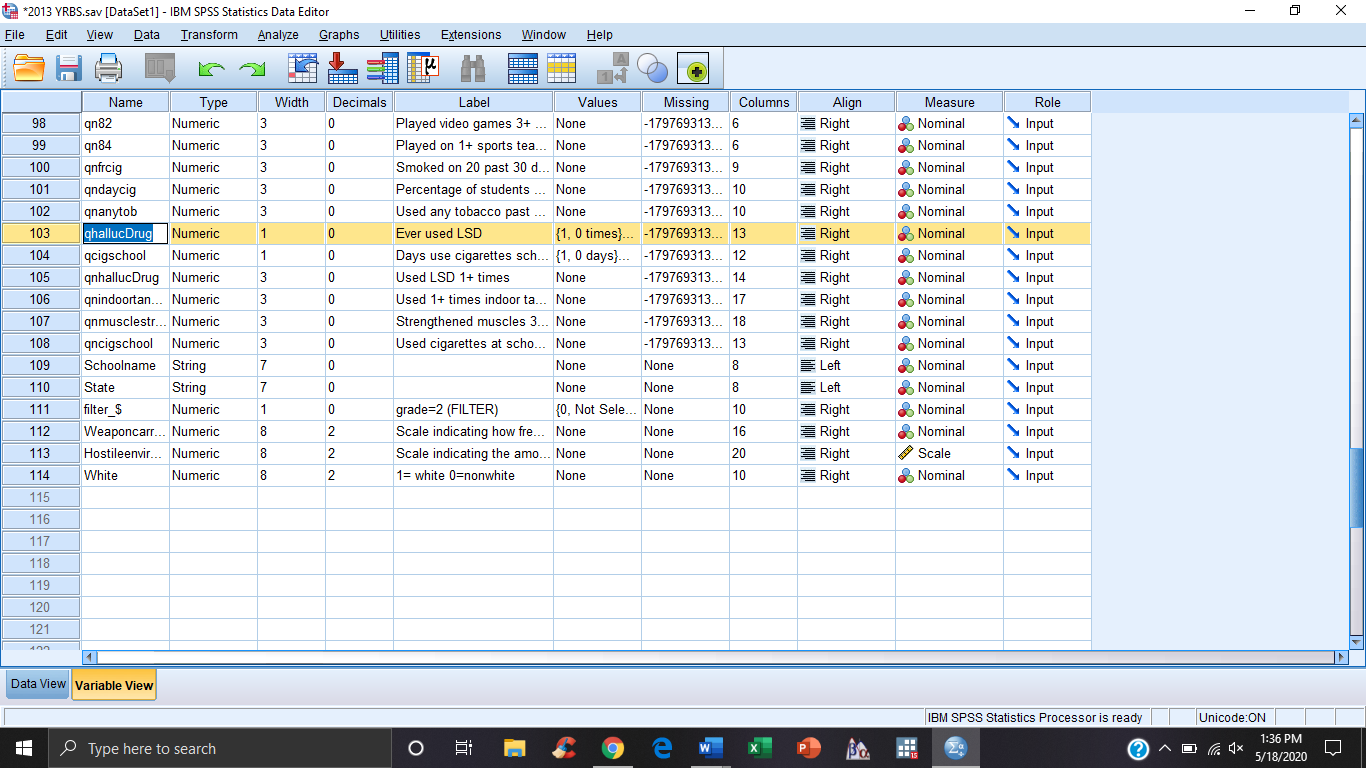 2c).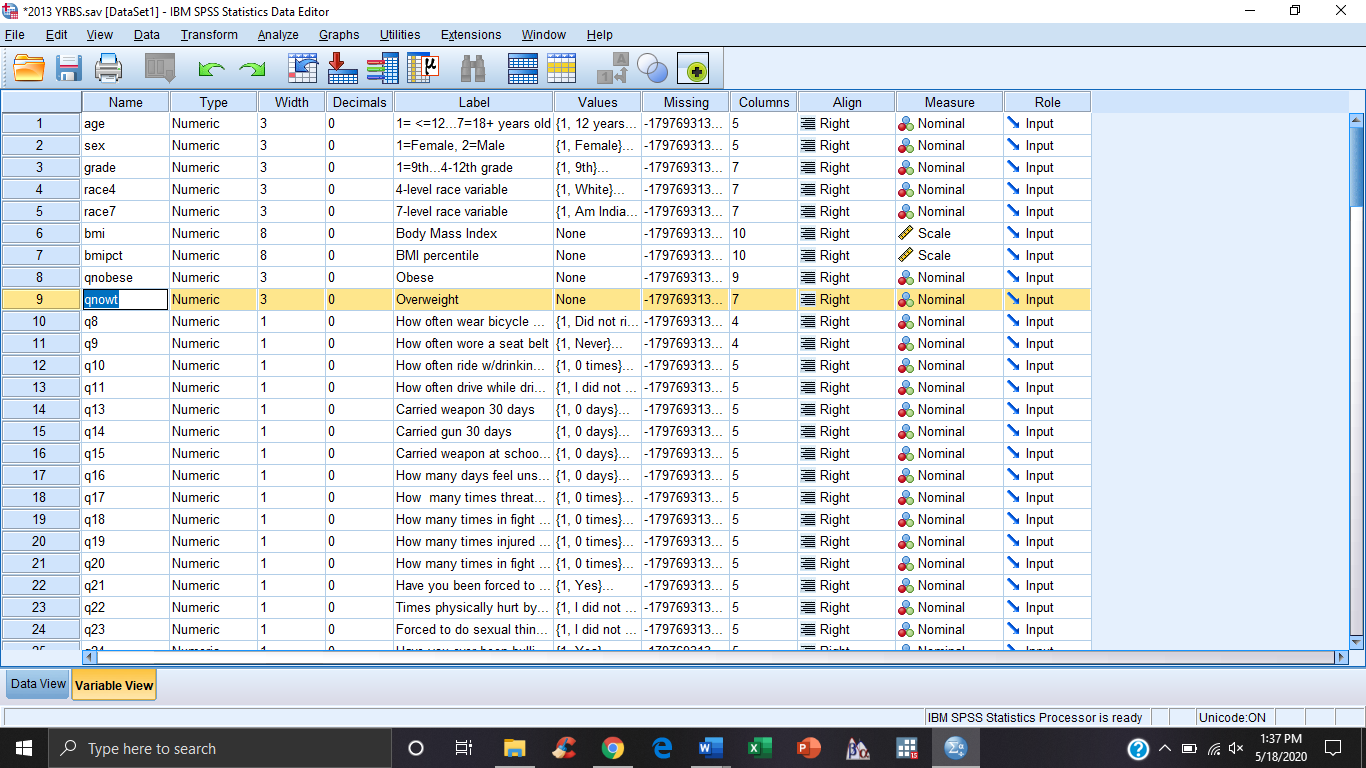 3).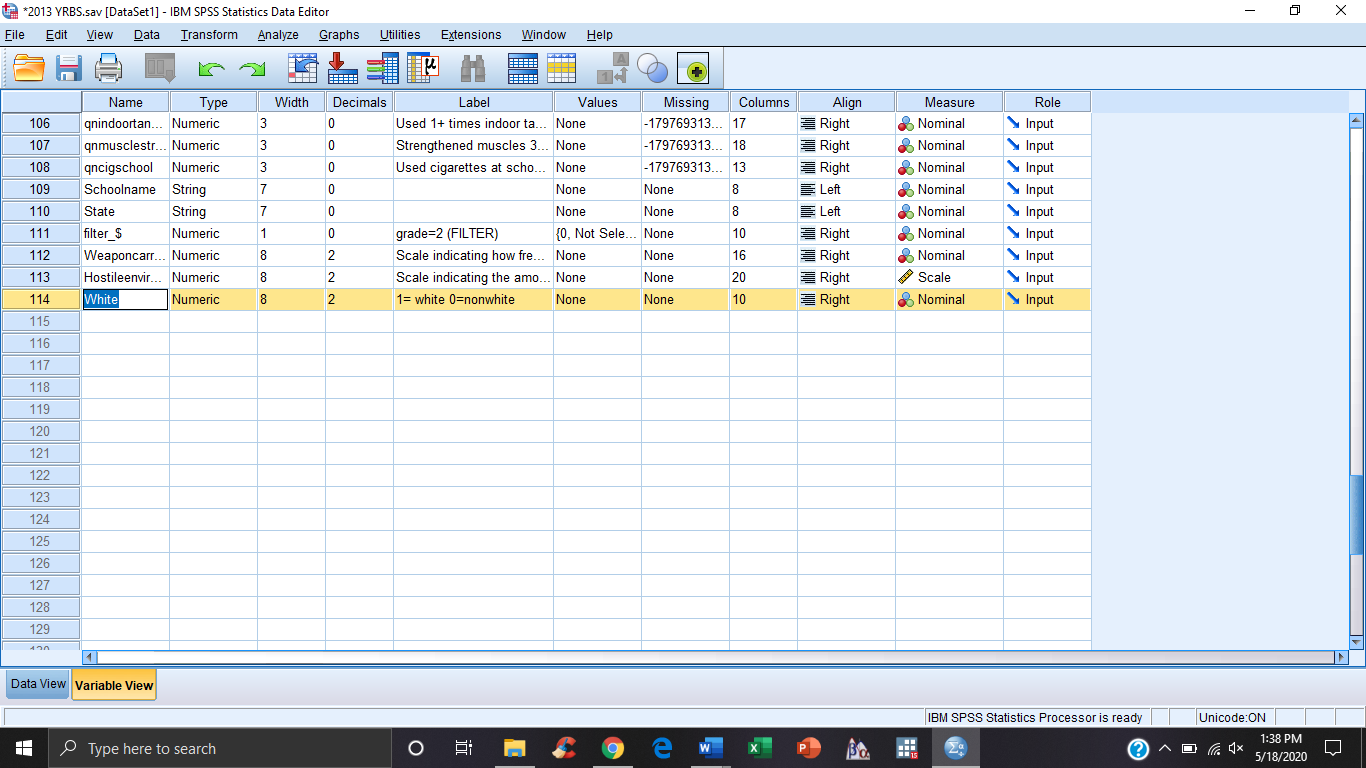 iii1 and 2).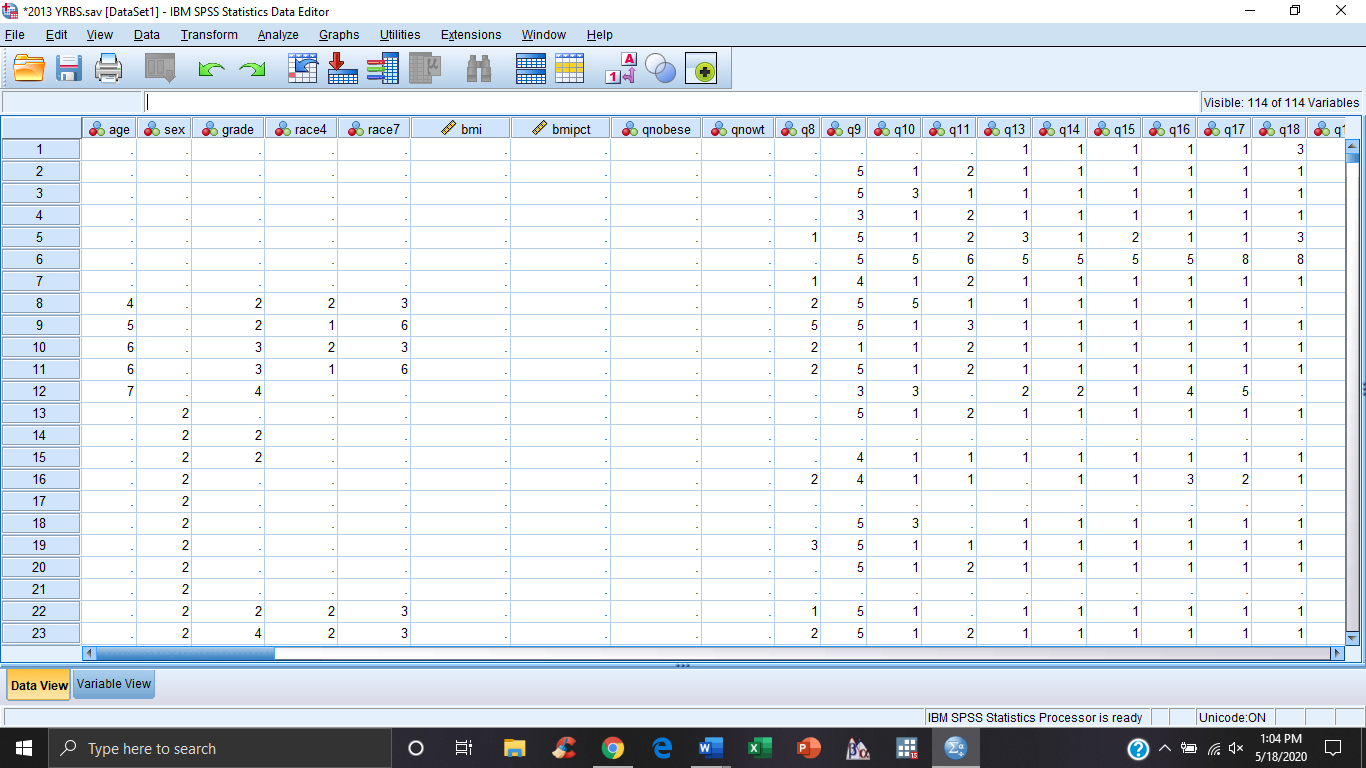 iii3). 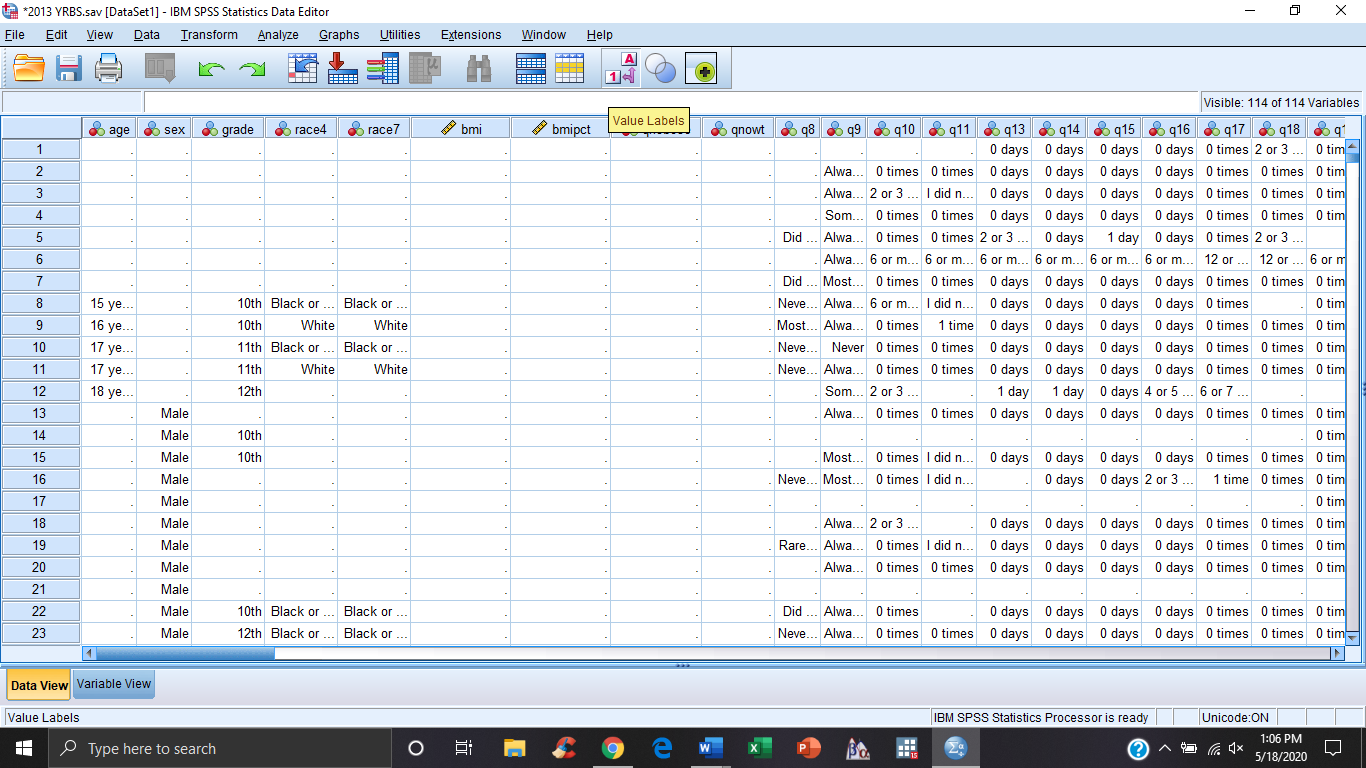 iv1). 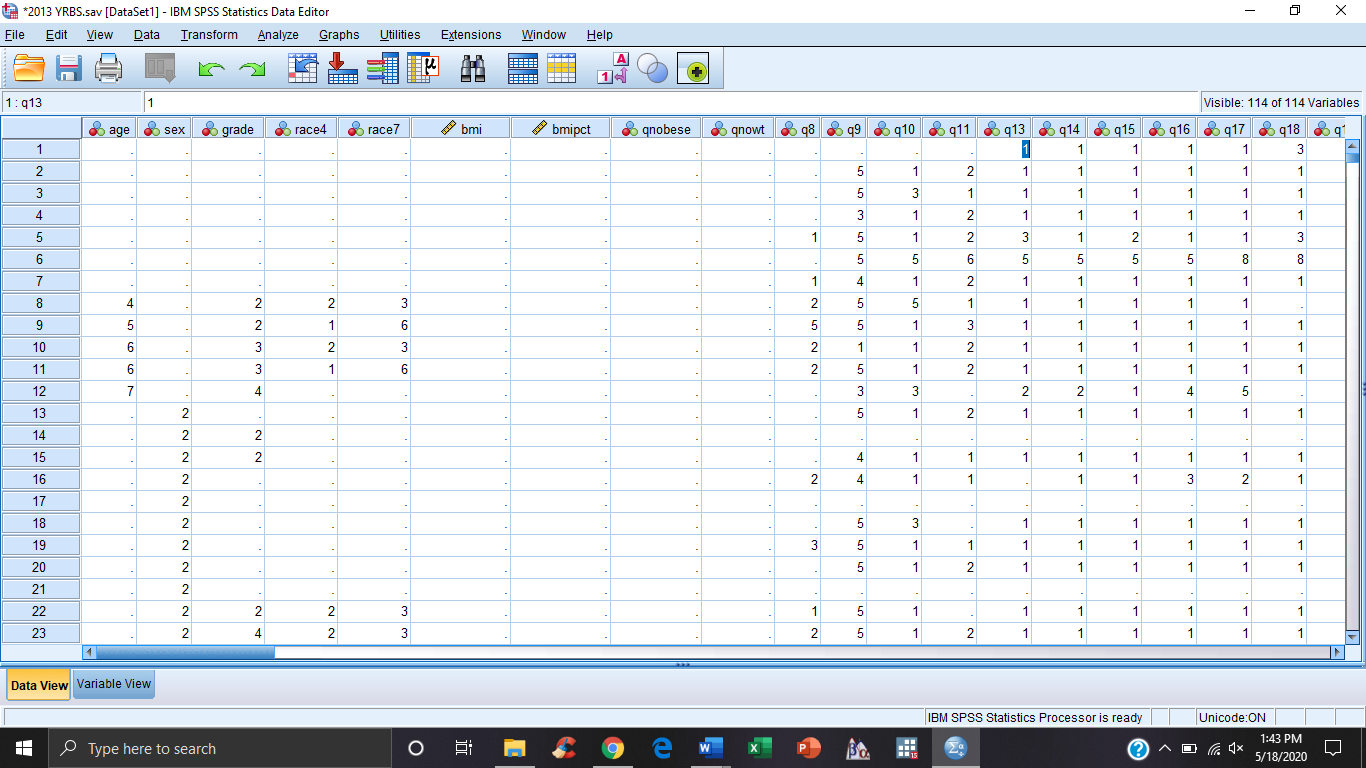 iv4).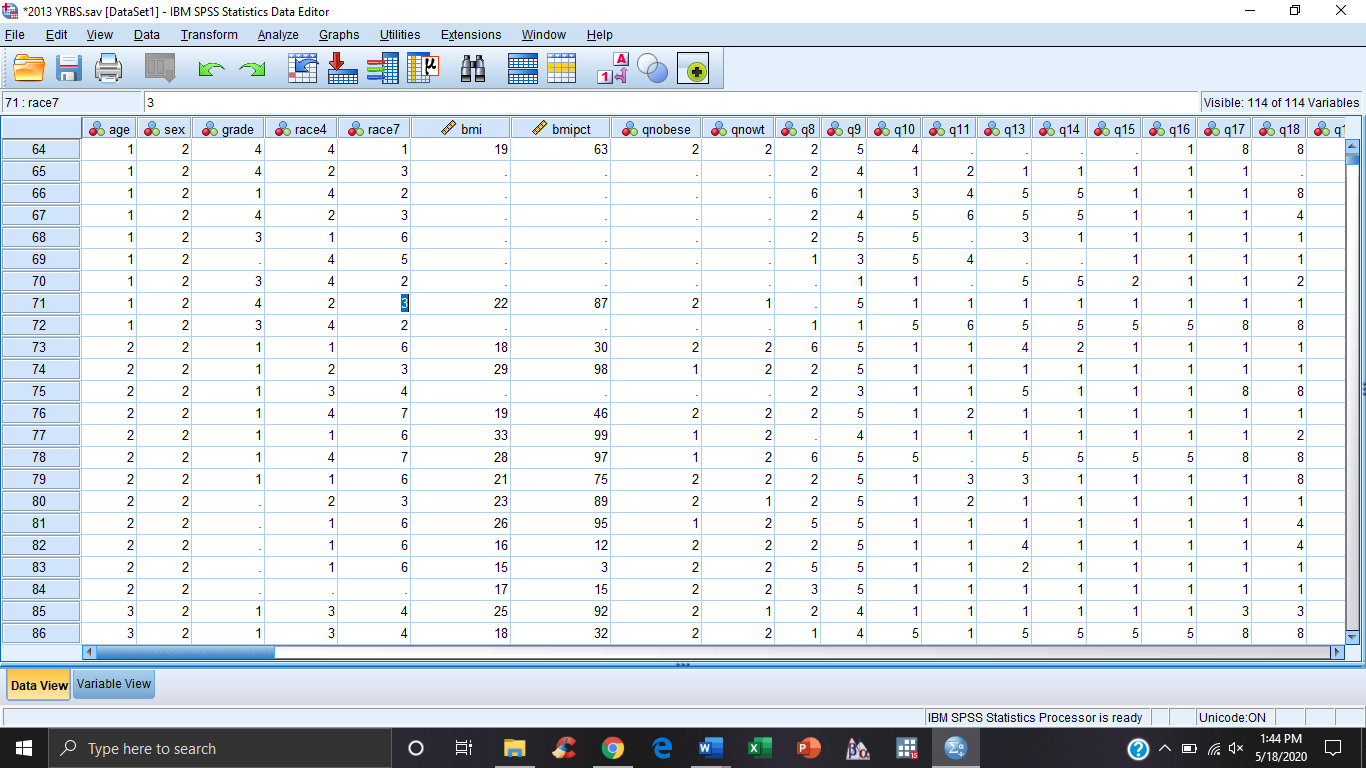 iv3). 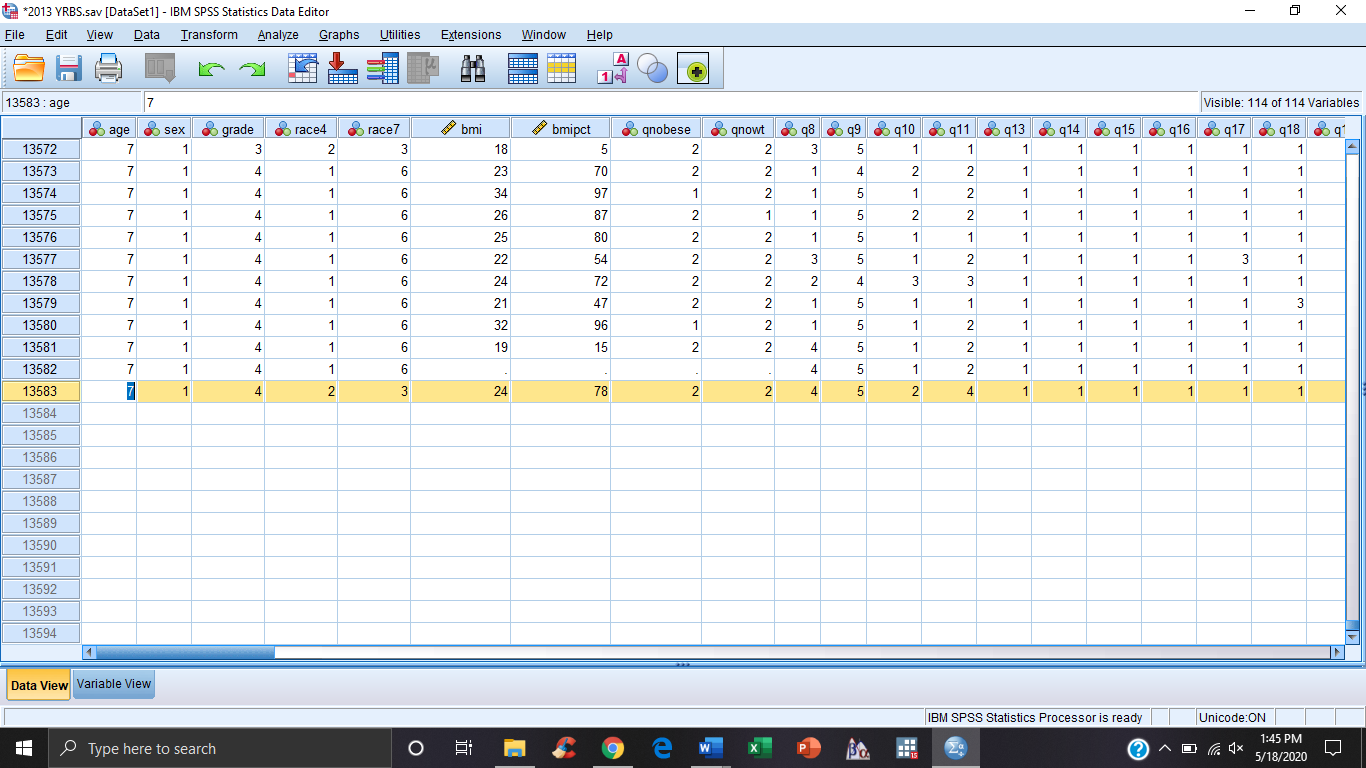 